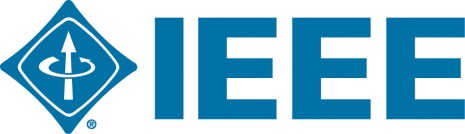 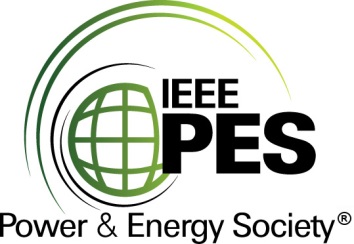 CERTIFICATE  OFEDUCATIONAL  ACHIEVEMENTThis certificate is presented toreplace with your name  for attendance at the educational presentation:" CIGRE WG D1.29:  Partial Discharges in Transformers "sponsored by the IEEE/PES Transformers Committeeand has earned one (1) Professional Development Hours (PDH) unit.Fall 2019 Committee Meeting; Thursday, October 31, 2019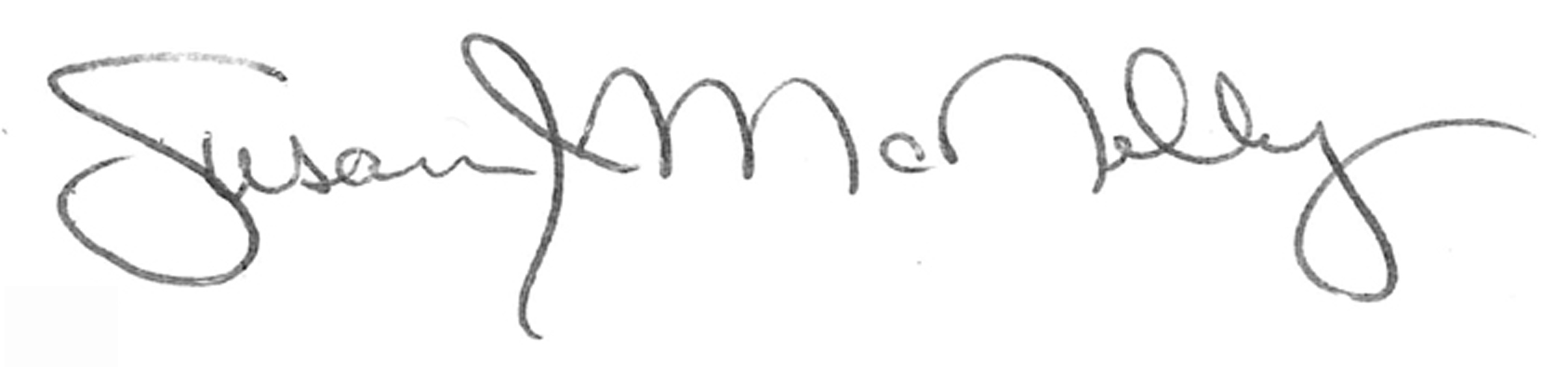 _________________________________	___________________________________________________Susan McNelly	Instructors:	Jitka Fuhr and Janusz SzczechowskiCommittee Chair	